FORMULAIRE DE DEMANDE DE LICENCE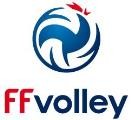 SAISON 2020/2021Exemplaire original à conserver par le club et à archiver dans votre espace clubINFORMATION ASSURANCE LICENCE 2020/2021Les contrats et les notices d’informations sont consultables sur le site de la FFVB : http://www.ffvb.org/la-ffvb/l-assurance/RESPONSABILITE CIVILE : votre licence comporte une  garantie d’assurance Responsabilité Civile obligatoire (L321-1 code du sport).Ce contrat d’assurance vous couvre pendant la pratique sportive autorisée par votre licence FFVB. Il vous assure contre les conséquences financières des dommages corporels et matériels que vous causez à des tiers. Le contrat d’assurance Responsabilité Civile porte le numéro 3087988J. Il est souscrit auprès de la MAIF, société d’assurance mutuelle à cotisation variables, CS 90000- 79038 Niort cedex 9.La notice d’information détaillée peut être consultée ou téléchargée depuis le site internet de la FFVB, rubrique « assurance ».INDIVIDUELLE ACCIDENT : La FFVB attire l’attention de ses licenciés sur l’intérêt que présente la souscription d’un contrat d’assurance de personne couvrant les dommages corporels auxquels la pratique sportive peut les exposer. Dans ce cadre, la FFVB propose à ses licenciés trois formules facultatives d’assurance « Accident Corporel »: base, option A et option B.Ces formules vous couvrent pendant la pratique sportive autorisée par votre licence FFVB. Elles sont présentées ci-dessous et dans la notice d’information réalisée par la Mutuelle des Sportifs et consultable sur le site internet de la FFVB à la rubrique assurances. Votre GSA vous en a remis un exemplaire.Si les Options complémentaires offrent des niveaux de garanties supérieures aux garanties de base, elles ne permettent pas, dans tous les cas, d’obtenir la réparation intégrale du préjudice. Le licencié est par conséquent invité à se rapprocher de son conseil en assurances qui pourra lui proposer des garanties adaptées à sa situation personnelle.Les formules « accident corporel » sont proposées par l’Accord collectif n°2178, souscrit auprès de la MUTUELLE DES SPORTIFS - 2/4 rue Louis David, 75782 Paris cedex 16 - Mutuelle régie par le Code de la Mutualité et soumise aux dispositions du livre II du Code de la Mutualité - Mutuelle immatriculée au répertoire Sirène sous le n° 422 801 910.Les contrats d’assurances ont été souscrit par l’intermédiaire d’aiac courtage, Société de Courtage d’Assurances selon le b) de l’article L520-1 du code des assurances– S.A.S au capital de 300.000 € - SIREN 513 392 118 – RCS PARIS – N° immatriculation ORIAS 09 051 522 - Service réclamation : 14 rue de Clichy- 75009 PARIS - reclamation@aiac.fr – soumis au contrôle de l’ACPR, 61 rue taitbout 75009 Paris.MODALITES DE CONCLUSION DU CONTRATPour souscrire l’une des options « Accident Corporel », il vous suffit de cocher dans le pavé « Assurances » du formulaire de prise de licence la case correspondante et d’acquitter avec votre licence le montant de la prime correspondant à l’option choisie.PRISE D’EFFET DES GARANTIES/ DUREE :La garantie prend effet le 1er septembre 2020, ou après cette date, le jour de l’enregistrement de la licence auprès de la FFVB et du règlement de la prime correspondante.Elle prend fin le jour où la licence FFVB pour la saison en cours n’est plus valide.Garantie Accident Corporel de base (0,57 € TTC)Les Assurés ne bénéficiant pas d’un régime de Sécurité Sociale verront leurs remboursements limités au montant du ticket modérateur et/ou au montant du forfait journalier.OPTIONS COMPLEMENTAIRES A et B : Tout licencié de la FF Volley peut souscrire à titre individuel, à des garanties complémentaires en cas de dommage corporel suite à un accident de sport en sus des garanties de base.Le complément de cotisation est perçu avec l’adhésion à la licence.Lorsque l’assuré a été en incapacité temporaire totale de travail suite à un accident, la M.D.S. verse une indemnité à concurrence du montant indiqué au tableau ci-dessus :dans la limite de la perte de revenus réelle : pertes de salaire, prime et autre manque à gagner, sur présentation de justificatifs et sous déduction des indemnités versées par le(s) régime(s) de prévoyance et de celles attribuées au titre de la loi sur la mensualisation et de la convention collective applicable,après une période ininterrompue d’arrêt total de travail appelée période de franchise, fixée à 10 jours,pendant au maximum 365 jours.L’indemnité journalière cesse d’être versée à la date de consolidation de l’assuré.Cette garantie intervient en complément de la garantie de base, sur justificatifs, pour tous types de traitement engagés par l’assuré et médicalement prescrits, en complément ou non de la Sécurité Sociale.INFORMATION SUR LES CONTRATS : Lorsque vous souhaitez obtenir des précisions sur les clauses d’application de votre contrat notamment à la souscription ou en cas de sinistre, contactez: AIAC courtage : N° VERT : 0 800 886 486QUE FAIRE EN CAS D’ACCIDENT?Remplissez le formulaire de déclaration d’accident que vous trouverez en ligne sur le site internet de la FFVB (rubrique assurances).Pour faire appel à MAIF ASSISTANCE: appelez depuis l ’ étranger le +33.549.348.827- d e p u i s l a F r a n c e : 0 5 . 4 9 . 3 4 . 8 8 . 2 7c o n t r a t M A I F n ° 3087988J - Attention, aucune prestation d’assistance ne sera délivrée sans l’accord préalable de MAIF Assistance.TYPE DE LICENCE ET OPTIONSNOM DUGSALicence JOUEURCOMPETITION   VOLLEY-BALL  BEACH.V.  P.V. SOURD  P.V. ASSIS  SNOW V.COMPET’LIB	 VOLLEY-BALL  BEACH VOLLEY  PARA-V SOURD  PARA-V ASSISLicence ENCADREMENT ARBITRE	 EDUCATEUR SPORTIF  SOIGNANT DIRIGEANT  PASS BENEVOLELicence VOLLEY POUR TOUS - VPT VOLLEY-BALL  BEACH V.  P.V. SOURD  P.V. ASSIS  Volley Santé  SNOW V.P E S DLicence JOUEURCOMPETITION   VOLLEY-BALL  BEACH.V.  P.V. SOURD  P.V. ASSIS  SNOW V.COMPET’LIB	 VOLLEY-BALL  BEACH VOLLEY  PARA-V SOURD  PARA-V ASSISLicence ENCADREMENT ARBITRE	 EDUCATEUR SPORTIF  SOIGNANT DIRIGEANT  PASS BENEVOLELicence VOLLEY POUR TOUS - VPT VOLLEY-BALL  BEACH V.  P.V. SOURD  P.V. ASSIS  Volley Santé  SNOW V.NUMERO DU GSALicence JOUEURCOMPETITION   VOLLEY-BALL  BEACH.V.  P.V. SOURD  P.V. ASSIS  SNOW V.COMPET’LIB	 VOLLEY-BALL  BEACH VOLLEY  PARA-V SOURD  PARA-V ASSISLicence ENCADREMENT ARBITRE	 EDUCATEUR SPORTIF  SOIGNANT DIRIGEANT  PASS BENEVOLELicence VOLLEY POUR TOUS - VPT VOLLEY-BALL  BEACH V.  P.V. SOURD  P.V. ASSIS  Volley Santé  SNOW V.0693493TYPE DE DEMANDEN° DE LICENCE (si déjà licencié) : ............................	SEXE :    F  M	TAILLE :........N° DE LICENCE (si déjà licencié) : ............................	SEXE :    F  M	TAILLE :........ CREATIONNOM D’USAGE	: ........................................................................................................... RENOUVELLEMENTPRENOM	: ........................................................................................................... MUTATION NATIONALENOM DE NAISSANCE : ........................................................................................................... MUTATION REGIONALEDATE DE NAISSANCE : ................................... MUTATION EXCEPTIONNELLELIEU DE NAISSANCE : ...........................................................................................................NATIONALITE  Française  AFR Assimilé Français  Etrangère (UE/Hors UE)  ETR/FIVB (UE/Hors UE)NATIONALITE  Française  AFR Assimilé Français  Etrangère (UE/Hors UE)  ETR/FIVB (UE/Hors UE)www.ffvolley.org ETR/FIVB-ETR- REG (hors UE)	 ETR/FIVB-UE-REG (UE)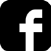 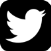 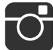 @ffvolleyADRESSE  : .............................................................................................................................CP	: .........................	VILLE	: ..........................................................................TEL	: .........................	PORTABLE : ..........................................................................EMAIL	: .........................................................................................................................................CERTIFICAT MEDICALSIMPLE SURCLASSEMENTJe soussigné, Dr …………………………………..............…….............atteste que M / Mme ……………………………....................................ne présente aucune contre-indication à : la pratique du Volley-Ball, y compris en compétition la pratique du Beach Volley, y compris en compétition la pratique du Volley Sourd, y compris en compétition la pratique du Volley Assis, y compris en compétition la pratique du Snow Volley, y compris en compétitionFait le ………………..	Signature et cachet du Médecin :Je soussigné, Dr………………………….............................................atteste que ce joueur/joueuse est également apte à pratiquer dans les compétitions des catégories d’âges nécessitant un simple sur- classement dans le respect des règlements de la FFvolley.Fait le	Signature et cachet du médecin :QUESTIONNAIRE DE SANTE J’atteste avoir répondu négativement à toutes les questions du Questionnaire de Santé http://extranet.ffvb.org/data/Files/documents/medical/qs_sport.pdfINFORMATIONSASSURANCESJe soussigné,	atteste avoir été informé des risques liés à la pratique du Volley-Ball et des disciplines associées, de mon intérêt et de la possibilité de souscrire à l’une des garanties d’assurance individuelle Accident Corporel proposée avec ma licence (base, option A ou B). Reconnais avoir lu et pris connaissance des informations ci-jointes au présent document. Décide de souscrire au contrat collectif « Accident Corporel » et choisis l’Option de base incluse dans la licence (valorisée à 0,57€ TTC). Décide de souscrire une option complémentaire et acquitte la somme de :++Option A (5,02€ TTC) ou	++Option B (8,36€ TTC). Décide de ne pas souscrire au contrat collectif « Accident Corporel » (base, A ou B). Je n’acquitte pas le montant de la prime d’assurance correspondante. Je ne bénéficierai d’aucune indemnité au titre du contrat « Accident Corporel » proposé par la FFvolley. J’atteste néanmoins	avoir été informé de l’intérêtque présente la souscription d’un contrat d’assurance de personne couvrant les dommages corporels auxquels la pratique sportive peut m’exposer. J’atteste ne pas avoir été licencié COMPETITION en « VB, BV, PV » ou ENCADREMENT dans un autre GSA lors de la saison précédente. J’autorise la FFvolley à m’adresser par courriel des informations concernant le Volley. J’autorise la FFvolley à diffuser mes coordonnées à ses partenaires *Les données collectées font l’objet d’un traitement informatisé. Conformément à la loi 78-17 du 06/01/78, vous pouvez demander à tout moment communication et rectification éventuelle de toute information vous concernant, en vous adressant à votre GSANOM, DATE ET SIGNATURELicencié Majeur ou Représentant Légal pour le licencié Mineur.LICENCIES FFVBFranchiseDECES10 000 €NéantFRAIS D’OBSEQUES5 000 €NéantINVALIDITE PERMANENTE PARTIELLEL’indemnité est calculée en multipliant le taux d’invalidité (IPP), déterminé lors de la consolidation de l’assuré, par le capital défini ci-dessous.NéantIPP <30%20 000 €Néant30%<= IPP <66%50 000 €Néant66%<= IPP <=100%100 000 € (versé à 100% si tierce personne)NéantFRAIS DE TRAITEMENT (1)125 % de la base de remboursement Sécurité SocialeNéantBONUS SANTEAu-delà des prestations de base ci-dessus, l’assuré bénéficie d’un « BONUS SANTE » à concurrence d’un montant global maximal par accident de 1.500 €.Ce Bonus Santé est disponible en totalité à chaque accident. S’il a été entamé ou épuisé à l’occasion d’un premier accident, il se reconstitue en cas d’accident ultérieur.L’assuré pourra disposer de ce Bonus pour le remboursement, après intervention de ses régimes de prévoyance obligatoire et complémentaire, et sur justificatifs, de toutes les dépenses suivantes sous réserve qu’elles soient prescrites médicalement et directement liées à l’accident pris en charge :dépassements d’honoraires médicaux ou chirurgicaux,prestations hors nomenclature ou non remboursables par la Sécurité Sociale,soins dentaires et optiques,en cas d’hospitalisation : la majoration pour chambre particulière (les suppléments divers de confort personnel : téléphone, télévision, etc. ne sont pas pris en compte) /// si le blessé est mineur : le coût d’hébergement d’un parent accompagnant facturé par l’hôpital, ainsi que les frais de trajet,frais de transport des accidentés pour se rendre de leur domicile au lieu de leurs activités scolaires, universitaires, professionnelles,et d’une façon générale tous frais de santé prescrits par un médecin praticien.NéantFORFAIT JOURNALIER HOSPITALIER100 %NéantINDEMNITE HOSPITALISATION15 €/jour à compter du 1er jour d’hospitalisation (dans la limite de 150 joursNéantSOINS DENTAIRES ET PROTHESES150 € par dentNéantAPPAREIL ORTHODONTIQUE80 € par accidentNéantOPTIQUELunettes : 200 € par accident (verre + monture) Lentilles non jetables : 100 € par lentilleNéantFRAIS DE TRANSPORTNéantFrais de 1er transport100 %Transport pour se rendre aux soinsmédicalement prescrits160€ par accident